Instrukcja Instytutu Kultury UJ w zakresie przygotowania i złożenia pracy dyplomowej, przygotowywanej na studiach podyplomowych Zarządzanie kulturąWymogi ogólne: 1. Praca jest napisana samodzielnie, pod kierunkiem promotora. 2. Praca jest związana tematycznie z kierunkiem i specjalnością studiów. Wymogi merytoryczne: Podstawowym celem pracy dyplomowej jest opracowanie wybranego zagadnienia naukowego, służące rozwiązaniu problemu profesjonalnego lub badawczego, w oparciu o badania własne autora/autorki pracy oraz dorobek nauki. Praca nie może być tylko opisem (streszczeniem, omówieniem) danego problemu badawczego, musi zawierać wyraźnie sformułowane pytania badawcze z nim związane. Tym samym istota pracy dyplomowej polega na: sformułowaniu problemu i doborze odpowiednich metod jego rozwiązywania, prezentacji otrzymanych wyników oraz wyciągnięciu w oparciu o nie wniosków. Autor/autorka pracy dyplomowej powinien/powinna wykazać się w pracy znajomością literatury przedmiotu z zakresu nauk o zarządzaniu, co powinno znaleźć odzwierciedlenie w przytaczanych w pracy faktach, danych, teoriach oraz wynikach dotychczas prowadzonych badań. Liczba opracowań naukowych wykorzystanych w pracy dyplomowej powinna być nie mniejsza niż 10 pozycji. Wypowiedź musi być tak skonstruowana, a przypisy muszą być umieszczone w takich miejscach, by jasno i jednoznacznie oddzielić własne poglądy, teorie, opinie i ustalenia od zapożyczonych. W żadnym przypadku czytelnik nie może mieć wątpliwości, jaki fragment wypowiedzi jest wynikiem własnych, oryginalnych wysiłków autora, a jaki stanowi odwołanie do dorobku innych autorów. Przy ocenie pracy dyplomowej uwzględnia się również dbałość autora/autorki pracy o spójność i logiczną konstrukcję tekstu oraz o poprawność językową (styl, poprawność gramatyczną, ortografię i interpunkcję). Wymogi redakcyjne: Objętość pracy: tekst główny pracy dyplomowej powinien liczyć 20 tys. – 22 tys. znaków ze spacjami (w tej liczbie nie uwzględnia się bibliografii i aneksów). Krój pisma – dowolnyWysokość kroju pisma – 12 punktów. Interlinia (odstęp między wierszami) – 1,5. Należy stosować justowanie (wyrównanie tekstu do obu marginesów) oraz wcięcia akapitowe (dla pierwszego wersu w akapicie). Wszystkie strony ponumerowane u dołu strony (oprócz tytułowej, która nie jest numerowana, ale jest uwzględniana w numeracji). Przypisy, w przypadku umieszczonych na dole strony, ponumerowane (pismo 10 punktów). Rozdziały i podrozdziały powinny być numerowane. Tytuły rozdziałów i podrozdziałów: pismo pogrubione, 14-18 punktów. Układ pracy:Obowiązujący układ pracy: Strona tytułowa Spis treściWstępPrzegląd literaturyMateriały i metodyRezultaty Dyskusja ZakończenieBibliografia (wykaz cytowanej literatury, w porządku alfabetycznym). Aneksy (ewentualne załączniki, wykaz ewentualnych ilustracji, tabel, wykresów, indeks rzeczowy, indeks osobowy, itp.) UWAGA: Opis poszczególnych sekcji odnosi się do ich zawartości, a poszczególne podrozdziały w tekście powinny odnosić się do zawartość, co oznacza, że nie muszą, a czasem nawet nie powinny brzmieć tak jak w niniejszej instrukcji.Strona tytułowa (zob. wzór na końcu Instrukcji) Musi zawierać: 1.1. Nazwę uczelni, wydziału i instytutu oraz informacje o rodzaju studiów (u góry ześrodkowane): Uniwersytet Jagielloński Wydział Zarządzania i Komunikacji Społecznej INSTYTUT KULTURY studia podyplomowe 1.2. Imię i nazwisko autora pracy dyplomowej (ześrodkowane, małe litery oprócz pierwszych) na wysokości połowy strony. 1.3. Tytuł pracy dyplomowej (ześrodkować wersalikami). 1.5. Formułę: Opiekun pracy dyplomowej (tytuł/nazwisko) (z prawej strony, pod tytułem). 1.6. Formuła dot. opracowania zgodnie z obowiązującymi przepisami o prawie autorskim i prawach pokrewnych (na dole strony, ześrodkowane). 1.7. Miejsce i rok napisania/obrony pracy: Kraków 2023 (na dole strony, ześrodkowane). 2. Spis treści Umieszczony po abstrakcie i słowach kluczowych, uwzględniający numerację rozdziałów i podrozdziałów oraz numery stron. Wstęp We wstępie należy przedstawić cel (cele) pracy, określić problem badawczy, sformułować hipotezy lub pytania badawcze. Ważne jest również uzasadnienie wyboru tematu, nakreślenie tła oraz wskazanie luki poznawczej.4. Przegląd literaturyCelem tej części pracy jest nakreślenie kontekstu dotychczasowego dorobku naukowego, odnoszącego się do tematyki pracy. Po pierwsze, należy dotrzeć do aktualnych artykułów naukowych pochodzących z najważniejszych w danej dyscyplinie czasopism, po drugie do publikacji (artykułów i monografii), będących pierwotnym źródłem wiedzy na dany temat.Uwagi techniczne:Tytuły czasopism i książek występujące w tekście należy pisać kursywą. Wtręty z języków obcych należy podawać kursywą. Przykład: novum 5. Materiały i metodyIstotne jest zaprezentowanie tego: w jaki sposób pozyskano materiał badawczy (jakie w ramach badań ilościowych i/lub jakościowych zastosowano metody i techniki, jaką grupę badawczą wzięto pod uwagę i dlaczego, gdzie przeprowadzono badania, w jakim czasie, jak długo i z jakich etapów składało się badanie)6. RezultatyW tym miejscu należy przedstawić dokładne wyniki badań wraz z ich omówieniem i interpretacją. Zaprezentowanie rezultatów nie powinno mieć wyłącznie syntetycznej postaci (wykresy, tabele, modele, ilustracje, cytaty), ale także pogłębioną: opisową, refleksyjną, krytyczną. Zalecane jest, by opis miał postać przemyślaną; podział i kolejność prezentacji poszczególnych wyników badań powinna być logiczna, spójna i oryginalna.Uwagi techniczne: Tabele, wykresy, ilustracje zamieszczone w tekście, numerowane od 1. przez cały tekst, spis łączny na końcu pracy dyplomowej z podaniem stron w tekście. Opis tabeli/wykresu/ilustracji powinien zawierać określenie rodzaju materiału (np. tabela, wykres, fotografia/fot.), jego numer porządkowy oraz tytuł umieszczony ponad tabelą/ wykresem/ilustracją oraz źródło (lub określenie, że jest to tabela/wykres/ ilustracja autorska) umieszczone pod tabelą/wykresem/ilustracją np.: Wykres 1. Procent gospodarstw domowych z dostępem do Internetu w 2003 roku. 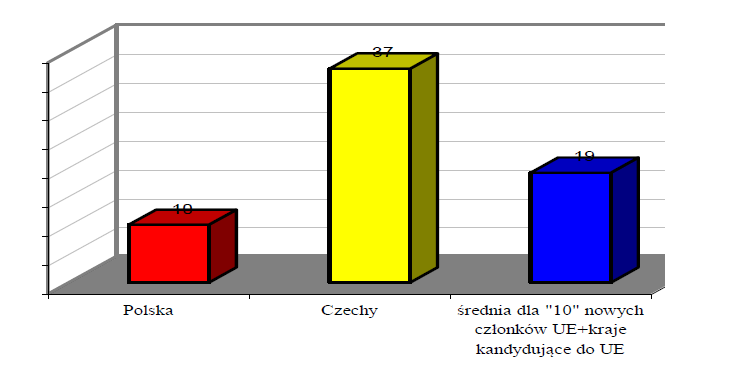 Źródło: Progress Report eEurope 2003+, dane z czerwca 2003 [adres http, odczyt] Przy interpretacji tabel etc. zamieszczonych w tekście należy sformułować wnioski, nie wystarczy przytoczyć danych w formie opisowej. Musi być zachowana łączność pomiędzy tekstem a aneksami. W tekście przytaczamy w nawiasie kwadratowym odsyłacz do aneksu [Aneks 3, poz. 4].7. DyskusjaW tej części pracy wyniki badań należy również omówić pod kątem ich znaczenia naukowego. Zarówno w odniesieniu do aktualnego stanu badań i teorii naukowych, jak i do badań, które będzie można zrealizować w przyszłości.W dyskusji można także zastanowić się nad mocnymi i słabymi stronami przeprowadzonych badań. Stanowi ona również rodzaj zakończenia, będącego esencjonalnym podsumowaniem całości.8. ZakończenieNa końcu pracy dyplomowej należy umieścić zakończenie obejmujące wnioski z poszczególnych rozdziałów oraz z całej pracy.9. BibliografiaJest to spis wykorzystanych źródeł i opracowań, zamieszczona na końcu pracy, przed aneksami (tytuł maksimum 18 pkt), tekst pkt 10, numeracja ciągła pozycji w całości spisu. Opisy bibliograficzne należy podawać w jednolitej formie (styl harwardzki lub tradycyjny/klasyczny). W bibliografii należy wymienić jedynie źródła przywołane w tekście. Nie podaje się źródeł przywołanych za innymi autorami. Bibliografia powinna być uporządkowana alfabetycznie.Przykłady opisów.  Styl harwardzki - Przykład jednego autora: Nowak T. 1999 Nowe prawo autorskie, Kraków. - Przykład dwóch autorów: Nowak T., Kowalski J. 2001 Zarządzanie kulturą, Kraków 2001. - Przykład pracy zbiorowej: Zieliński J. [red.] 1998 Świat komputerów, Wrocław 1998. - Przykład artykułu w książce (w pracy zbiorowej): Kowalski J. 2008 Modele mentalne w nauce o informacji, [w:] Nowak P., red., Kognitywistyka, Warszawa 2008, s. 15-41. - przykład artykułu w czasopiśmie: Pawłowski M. 1989 Przepisy prawne, „Przegląd Historyczny” nr 10, s. 316-320. Nowak J. 2001 O lepsze jutro, [w:] „Dziennik Polski” nr 56 z 12.06.2001 [obowiązuje data dzienna przy pra-sie]. Styl tradycyjny/klasyczny Opis książki i jej fragmentów: - Przykład jednego autora: Nowak T., Nowe prawa, Kraków, 1999, 160 s. - Przykład dwóch autorów: Nowak T., Kowalski J., Książka, Kraków 2001, 330 s. - Przykład pracy zbiorowej: Zieliński J. [red.], Świat komputerów, Wrocław 1998, 150 s. - Przykład artykułu w książce (w pracy zbiorowej): Kowalski J., Modele mentalne w na-uce o informacji, [w:] Nowak P. [red.] Kognitywistyka, Warszawa 2008, s. 15-41. - Ilczuk D., Menedżer kultury – zadania, rola w środowisku lokalnym, pieniądze czy war-tości? [w:] Jedlewska B., Skrzypczak B. [red.] Dom kultury w XXI wieku - wizje, niepo-koje, rozwiązania, Olsztyn 2009, s. 99-102. Opis artykułu: - Pawłowski M. Przepisy prawne, „Przegląd Historyczny” nr 10, 1989, s. 316-320. - Nowak J., O lepsze jutro, [w:] „Dziennik Polski” nr 56 z 12.06.2001 [obowiązuje data dzienna przy prasie]. Opis dokumentu elektronicznego: A) dostępnego w Internecie: Autor/redaktor. Tytuł [dok. elektr.]. Warunki dostępu [data odczytu]. Przykład: Bro-dziak A., Gwiazdy i ty [dok. elektr.], http://salve.katowice.pl/KSIGWIAZDY.html [odczyt: 15.01.2007]. - na płycie CD, DVD, BD: Autor/redaktor. Tytuł [dok. elektr. CD]. Wydanie. Miejsce wydania: wydawca, rok wydania. Numer znormalizowany [data odczytu]. Przykład: Ko-paliński W., Słownik wyrazów obcych i zwrotów obcojęzycznych [dok. elektr. CD-R], Łódź: PRO-media CD, 1998, [odczyt: 15.01.2007].  10. Aneksy Aneksy powinny być opatrzone wspólnym tytułem formalnym: Aneksy, pod którym powinien się znaleźć spis tytułów poszczególnych aneksów (powtórzony za spisem treści) – osobna strona przed aneksami/ - Numerowanie stron - kontynuacja numerowania tekstu pracy dyplomowej. - Każdy aneks powinien posiadać kolejny numer i tytuł (u góry strony). Jeżeli w aneksie umieszczone są reprodukcje dokumentów należy wskazać miejsce przechowywania oryginału. W aneksach zamieszczamy m.in.: - kserokopie dokumentów z podaniem danych bibliograficznych źródła, - fotografie z podaniem danych bibliograficznych źródła lub daty i danych o wykonawcy, - kalendaria, - obszerne zestawienia lub wykresy statystyczne, do których odwołujemy się w całej pracy, - inne materiały (np. opracowania lub źródła przyczynkowe). Po Aneksach, jeśli Słuchaczy to dotyczy, można zamieścić spis tabel i wykresów zamieszczonych w tekście.Słuchacz odpowiada za wszystkie błędy literowe itp. w pracy dyplomowej. Przypisy:Słuchacz powinien wybrać jeden sposób tworzenia przypisów (w tekście bądź pod tekstem) i stosować go konsekwentnie w całej pracy. 1. Przypisy w TEKŚCIE [styl harwardzki]: 1.1. Bibliograficzne: cytujemy w tekście w nawiasie kwadratowym, nazwisko autora rok wy-dania, dwukropek strona lub strony od-do (jednakowa zasada dla wydawnictw: książki, artykuły, fragmenty etc.). Przykład: [Kowalski 1999: 15] Jeżeli występuje kilka prac tego samego autora w tym samym roku dodajemy przy roku a, b..... np. [Kowalski 1999a: 15]. 1.1.1. Jeżeli jest kilku autorów, rozdzielamy nazwiska średnikiem (do 3 autorów). 1.1.2. Przy pracach zbiorowych cytowanych w całości podajemy nazwisko pierwszego redaktora [Kowalski red. 1998a]. 1.1.3. Przy literaturze zagranicznej zachowujemy słownictwo i skróty danego języka. 1.1.4. Przy źródłach zaczynamy opis od miejsca przechowywania i sygnatury np. [BJ rps 120, list J. Kraszewskiego do K. Beyera z 5 sierpnia 1875 r.]. 1.2. Dokumenty elektroniczne: opis wg wzoru: [Nazwisko autora/redaktora, dok. elektr.] Np. [Kowalski, dok. elektr.]. W przypadku braku autora: [tytuł, dok. elektr.]. W przypadku braku autora i tytułu [adres strony]. 2. Przypisy POD TEKSTEM (styl tradycyjny/klasyczny): 2.1. Bibliograficzne: w dole strony podajemy pierwszą literę imienia kropka nazwisko autora, tytuł (kursywą), miejsce i rok wydania, strona lub strony od-do (jednakowa zasada dla wydawnictw: książki, artykuły, fragmenty etc.). Przykład: R. Towse, Ekonomia kultury. Kompendium, Warszawa, 2011, s. 38. 2.1.1. W przypadku prac zbiorowych cytowanych w całości podajemy nazwisko pierwsze-go redaktora. 2.1.2. Przy literaturze zagranicznej zachowujemy słownictwo i skróty danego języka. 2.1.3. Podając adres bibliograficzny ustawy, wskazujemy: Dziennik Ustaw, rok, Nr i poz. W przypadku publikacji począwszy od 2012 roku – brak Nr Dziennika Ustaw. np.: - Art.2 ust.3 Ustawy z dnia 4 lutego 1994 r. o prawie autorskim i prawach pokrewnych (tj. Dz.U. z 2006 r. Nr 90, poz. 631 z późn. zm.). - Art. 3 ust.3 ustawy z dnia 25 października 1991 r. o organizowaniu i prowadzeniu działalności kulturalnej (tj. Dz.U. z 2012 r., poz.406). 2.2. Dokumenty elektroniczne: opis wg wzoru: [Nazwisko autora/redaktora, tytuł, [dok. elektr.] adres strony www [data odczytu]. Np. P. Kowalski, Omen, przesąd, znaczenie, [dok. elektr.] http://www.instytutkultury.uj.edu.pl [odczyt: 12.12.12.] Procedura i terminy składania pracy w sekretariacie IK UJ po uzyskaniu akceptacji pracy dyplomowej przez promotoraWydrukowany egzemplarz pracy dyplomowej, oprawiony w miękką oprawę lub zbindowany, słuchacz winien złożyć w sekretariacie Instytutu Kultury (lub przesłać pocztą na adres Instytutu Kultury, ul. Łojasiewicza 4, 30-348 Kraków, z dopiskiem „studia podyplomowe” lub na nazwisko Agnieszka Dudek). Do pracy należy dołączyć oświadczenie Promotora (może być w formie wydrukowanej korespondencji mailowej) o przyjęciu pracy. Do wydrukowanego egzemplarza pracy należy dołączyć płytę CD/DVD-R z zapisaną wersją elektroniczną pracy w formacie PDF. Egzemplarz kopii cyfrowej pracy dyplomowej powinien być opisany i umieszczony w kopercie na odwrocie tylnej okładki wersji drukowanej pracy. Do pracy należy dołączyć: oświadczenie potwierdzające autorstwo i oryginalność pracy dyplomowej, a także oświadczenie potwierdzające, iż wersja drukowana pracy jest identyczna z wersją elektroniczną na płycie CD (wzory poniżej), zbindowane z pracą.Ostateczny termin przesłania pracy dyplomowej do promotora to 15 czerwca 2023.Ostateczny termin złożenia pracy dyplomowej (wersja wydrukowana i cyfrowa) w sekretariacie Instytutu Kultury lub przesłania pocztą to 15 lipca 2023 r.Prace dyplomowe podlegają procesowi recenzji, ocena za pracę jest średnią ocen wystawionych przez promotora i recenzenta. Ocena podawana jest do wiadomości dyplomanta.Wzór strony tytułowejUniwersytet JagiellońskiWydział Zarządzania i Komunikacji SpołecznejINSTYTUT KULTURYStudia podyplomoweJan KowalskiINSTYTUCJA KULTURY W PRZESTRZENI PUBLICZNEJ         Opiekun pracy dyplomowej:dr hab. Łukasz Gaweł, prof. UJOpracowano zgodnie z Ustawą o prawie autorskim i prawach pokrewnych z dnia 4 lutego 1994 r. (Dz.U. 1994 nr 24 poz. 83) wraz z nowelizacją z dnia 25 lipca 2003 r. (Dz.U. 2003 nr 166 poz. 1610) oraz z dnia 1 kwietnia 2004 r. (Dz.U. 2004 nr 91 poz. 869) z późniejszymi zmianamiKraków 2023Wzór oświadczeń						     				Kraków, data…..OŚWIADCZENIE	Oświadczam, że przedstawiona praca dyplomowa została   przygotowana i wykonana samodzielnie.							Podpis autora pracy……………	Kraków, data………OŚWIADCZENIEOświadczam, że drukowana wersja pracy dyplomowej na temat: …………………………………………………………………………………………………………………………………………………………………………………………………………………………………………………………………………………………………………………………………………………………………... jest identyczna z załączoną wersją elektroniczną.Podpis autora pracy……………..